 1.  Inspect the radiator for exterior leaks or clogged areas due to bugs, etc.  Clean as                  required.		OK  	NOT OK   2.  Pressure test the cooling system.  The entire system should hold about 15 psi for 5 	     minutes unless there is a leak.		OK  	NOT OK  Location of Leak_______________ 3.  Pressure test the radiator cap.  Pressure cap specification = _____	     The cap holds _____ psi.		OK  		NOT OK   4.  Check the freezing point of the coolant using a hydrometer = __________	     [should be -34 F (-37 C) or lower].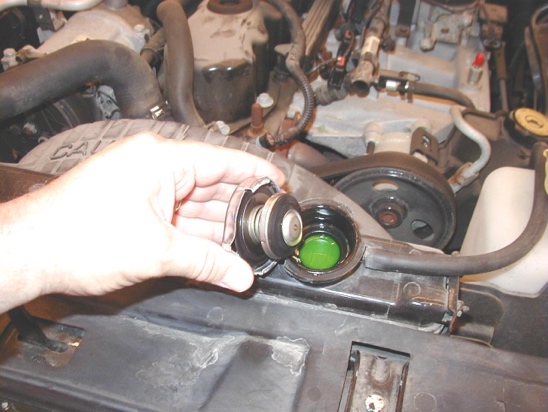 		OK  		NOT OK   5.  Check the boiling point of the coolant using a hydrometer = __________.		OK  		NOT OK   6.  What was the needed action? ____________________	___________________________________________________________________	___________________________________________________________________